SUMMER 6S 2021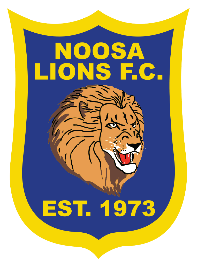  U13/14 DRAW4.30pm5.15pm5.15pm5.15pmFIELD 1BFIELD 2AFIELD 1AFIELD 1B12th JANDA BOYZVBALLERZHAMMERSVTHE WOBBEGONGSGOAL BUSTERSVFINESSE FINISHERSTHE ONESVBALLERZ19TH JANTHE ONESVTHE WOBBEGONGSDA BOYZVHAMMERSGOAL BUSTERSVBALLERZFINESSE FINISHERSVTHE WOBBEGONGS26TH JANGOAL BUSTERSVTHE WOBBEGONGSFINESSE FINISHERSVTHE ONESBALLERZVHAMMERSDA BOYZVGOAL BUSTERS2ND FEBFINESSE FINISHERSVHAMMERSGOAL BUSTERSVTHE ONESDA BOYZVTHE WOBBEGONGSBALLERZVFINESSE FINISHERS9TH FEBHAMMERSVTHE ONESBALLERZVTHE WOBBEGONGSDA BOYZVFINESSE FINISHERSGOAL BUSTERSVHAMMERS16TH FEBSEMI FINALS23RD FEBGRAND FINALS